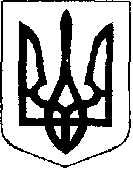 У К Р А Ї Н АЖовківська міська радаЛьвівського району Львівської області8-а сесія VIІІ-го демократичного скликання	         РІШЕННЯвід  05.05.2021р.    № 299	м. ЖовкваПро затвердження гр. Микичак Тарасу Васильовичу проекту землеустрою щодо відведення земельної ділянки у власність площею  для будівництва та обслуговування житлового будинку, господарських будівель і споруд по вулиці Романа Шухевича, 52 в селі Сопошин Львівського (Жовківського) району Львівської області      Розглянувши заяву гр. Микичак Тараса Васильовича про затвердження проекту землеустрою щодо відведення земельної ділянки у власність площею 0.0800 га для будівництва та обслуговування житлового будинку, господарських будівель і споруд по вулиці Романа Шухевича, 52 в селі Сопошин Львівського (Жовківського) району Львівської області, керуючись ст.12, 118, 121, 186 Земельного кодексу України та ст.26 Закону України «Про місцеве самоврядування в Україні», за погодженням з комісією з питань земельних відносин, земельного кадастру, планування території, будівництва, архітектури, охорони пам’яток, історичного середовища, природокористування та охорони довкілля, Жовківська міська радаВ И Р І Ш И Л А:1. Затвердити гр. Микичак Тарасу Васильовичу проект землеустрою щодо відведення  земельної ділянки, площею  у власність, кадастровий номер 4622788800:02:000:0124 для будівництва та обслуговування житлового будинку, господарських будівель і споруд по вулиці Романа Шухевича, 52 в селі Сопошин Львівського (Жовківського) району Львівської області.2. Надати у власність гр. Микичак Тарасу Васильовичу земельну ділянку (кадастровий номер 4622788800:02:000:0124) площею  для будівництва та обслуговування житлового будинку, господарських будівель і споруд по вулиці Романа Шухевича, 52 в селі Сопошин Львівського (Жовківського) району Львівської області.3. Зареєструвати речове право на земельну ділянку у встановленому законодавством порядку.4. Контроль за виконанням рішення покласти на постійну комісію з питань земельних відносин, земельного кадастру, планування території, будівництва, архітектури, охорони пам’яток, історичного середовища, природокористування та охорони довкілля (Креховець З.М.).Міський голова		Олег ВОЛЬСЬКИЙ